У К Р А Ї Н АНОВООДЕСЬКА МІСЬКА РАДАНОВООДЕСЬКОГО РАЙОНУ МИКОЛАЇВСЬКОЇ ОБЛАСТІРІШЕННЯ № 15 лютого 2019 року                                                    ХХХVІ сесія  сьомого скликання               	  	Керуючись Конституцією України, пунктом 34 статті 26 Закону України "Про місцеве самоврядування в Україні" відповідно до витягів з Державного земельного кадастру про земельну ділянку, керуючись статтями 12, 33, 40, 79-1, 86, 87, 88, 117, 118, 121, 122, 123, 186 Земельного кодексу України, Законом України «Про внесення змін до деяких законодавчих актів України щодо розмежування земель державної та комунальної власності», Законом України «Про землеустрій», Законом України «Про Державний земельний кадастр», Законом України «Про державну реєстрацію речових прав на нерухоме майно та їх обтяжень», статтею 24 Закону України " Про основи регулювання містобудівної діяльності" розглянувши   позитивний висновок  Комісії з розгляду питань пов’язаних з погодженням документації із землеустрою та проект  землеустрою  щодо відведення земельної ділянки у власність для будівництва та обслуговування жилого будинку, господарських будівель та споруд громадянам України розроблені проектними організаціями, та враховуючи рекомендації постійної комісії міської ради з питань комунальної власності, містобудування, земельних ресурсів та охорони навколишнього середовища міська рада ВИРІШИЛА:1.Затвердити проекти землеустрою  щодо відведення земельних ділянок у власність громадянам України для будівництва та обслуговування жилого будинку, господарських будівель  та споруд  в межах міста Нова Одеса.2.Передати у приватну власність  громадянам України земельні ділянки для будівництва та обслуговування жилого будинку, господарських будівель  та споруд, яка знаходилися в її користуванні, розташованих  в межах міста Нова Одеса із земель комунальної власності:3. Зареєструвати громадянам України  в відповідних органах право власності на земельні ділянки, згідно цільового призначення для будівництва і обслуговування жилого будинку, господарських будівель та споруд.4. Громадянам України до державної реєстрації права власності на земельну ділянку, укласти попередній договір про пайову участь щодо створення і розвитку інженерно-транспортної та соціальної інфраструктури міста Нова Одеса.5. Провідному спеціалісту  інженеру-землевпоряднику міської ради Глухман А.Л. внести відповідні зміни в земельно - кадастрову документацію.6.Контроль за виконанням цього рішення покласти на постійну комісію міської ради з питань комунальної власності, містобудування, земельних ресурсів.Міський  голова                                                                О.П. ПоляковПро затвердження  проектів землеустрою щодо відведення земельних ділянок під будівництво та обслуговування жилого будинку, господарських будівель та споруд громадянам УкраїниП.І.Б. місце знаходження земельної ділянкиЗагальною площею (га)для  ОЖБ1)Зеленіна Лариса Станіславівна, вулиця Прибузька, 7, місто Нова Одеса (4824810100:04:077:0031)0,06000,06002)Лавренюк Дмитро Олександрович, вулиця Миколи Аркаса, 28-Г, місто Нова Одеса(4824810100:04:013:0019)0,10000,10003)Лавренюк Олександр Михайлович, вулиця Миколи Аркаса, 30-Г, місто Нова Одеса(4824810100:04:013:0021)0,10000,1000	4)Івановський Леонід Анатолійович, вулиця Степова, 1, місто Нова Одеса(4824810100:01:002:0024)0,10000,10005)Муненко Сергій Сергійович, вулиця Степова, 1/1, місто Нова Одеса(4824810100:01:002:0023)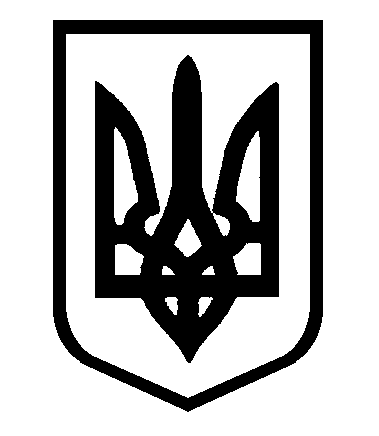 